12.05.2020Параграф 25 стр. 125https://youtu.be/NjIlIvMEZkc - посмотреть урокписьменно ответить на вопросы  с 127 «Проверь свои знания»19.05.2020Параграф 26 прочитать, посмотреть видеоурок  https://youtu.be/6vfDbuYP_OM Письменно ответить на вопросы на стр. 130, 1,3,4 «Проверь свои знания»Выполнить проверочную работу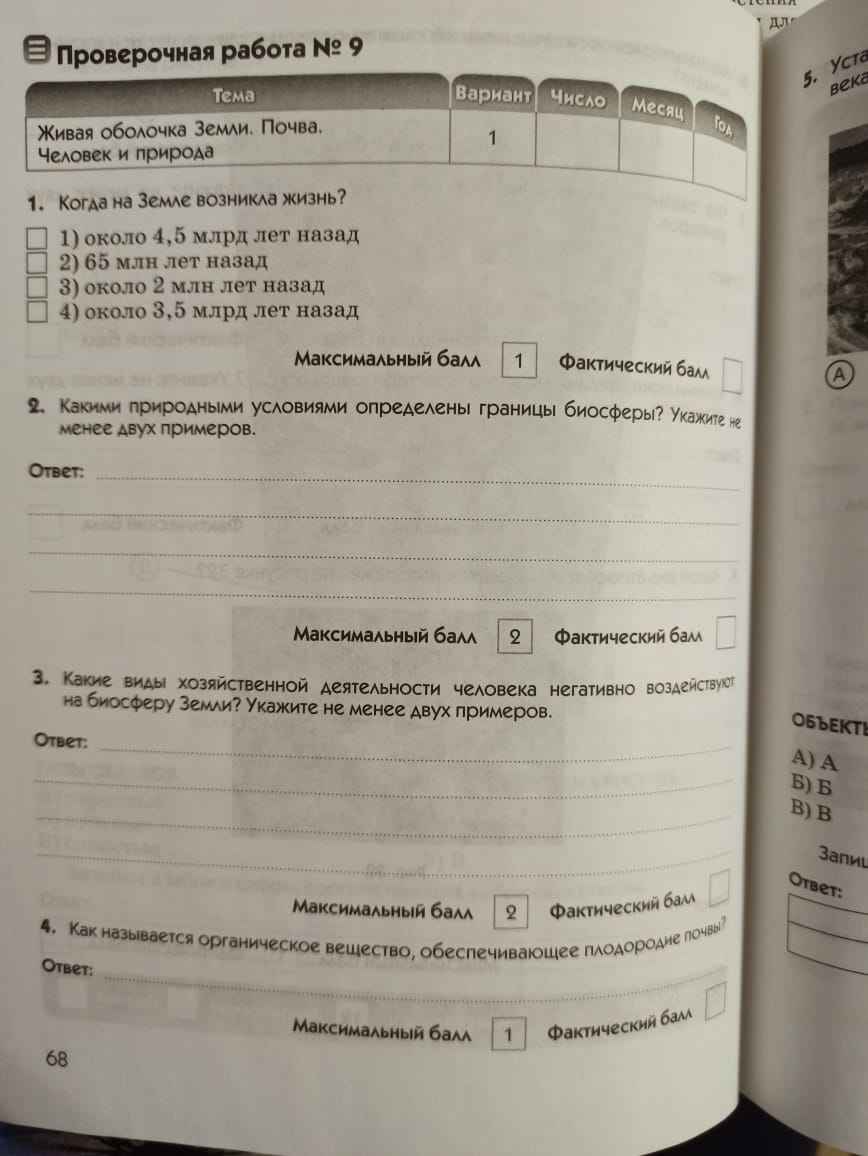 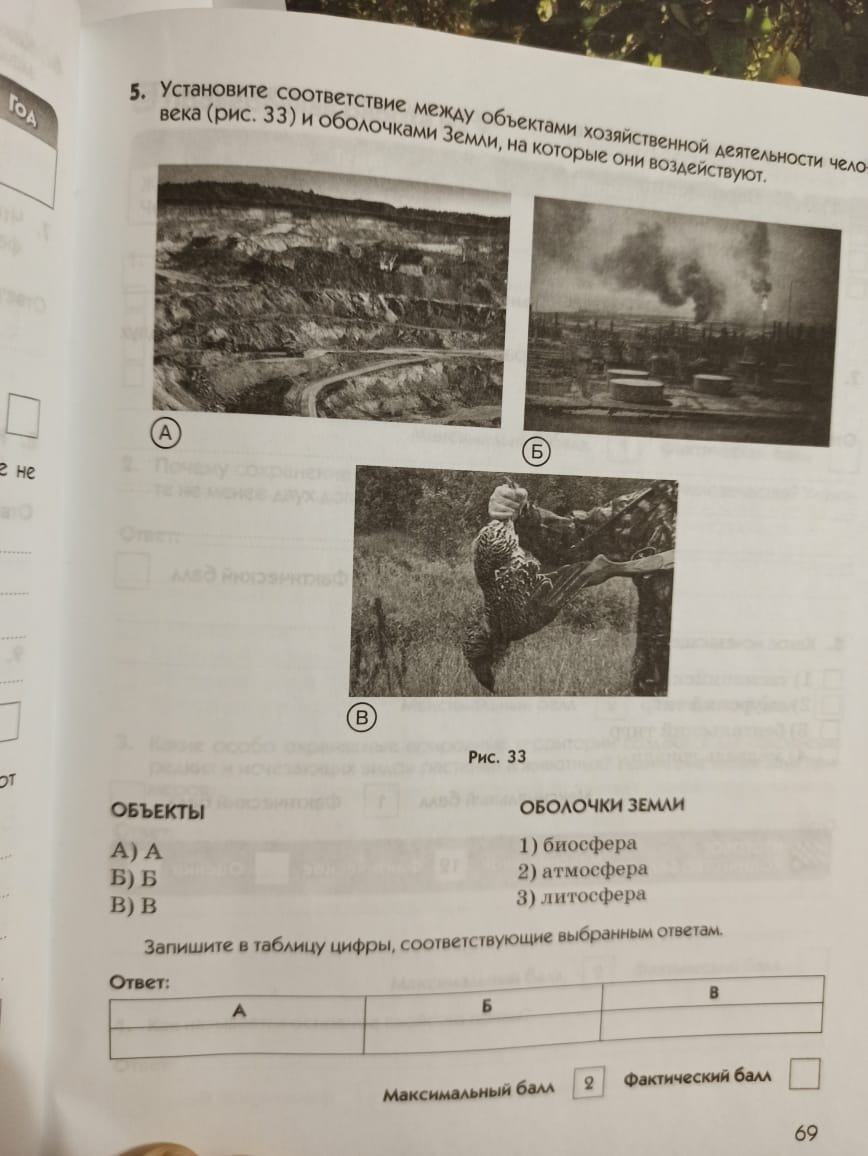 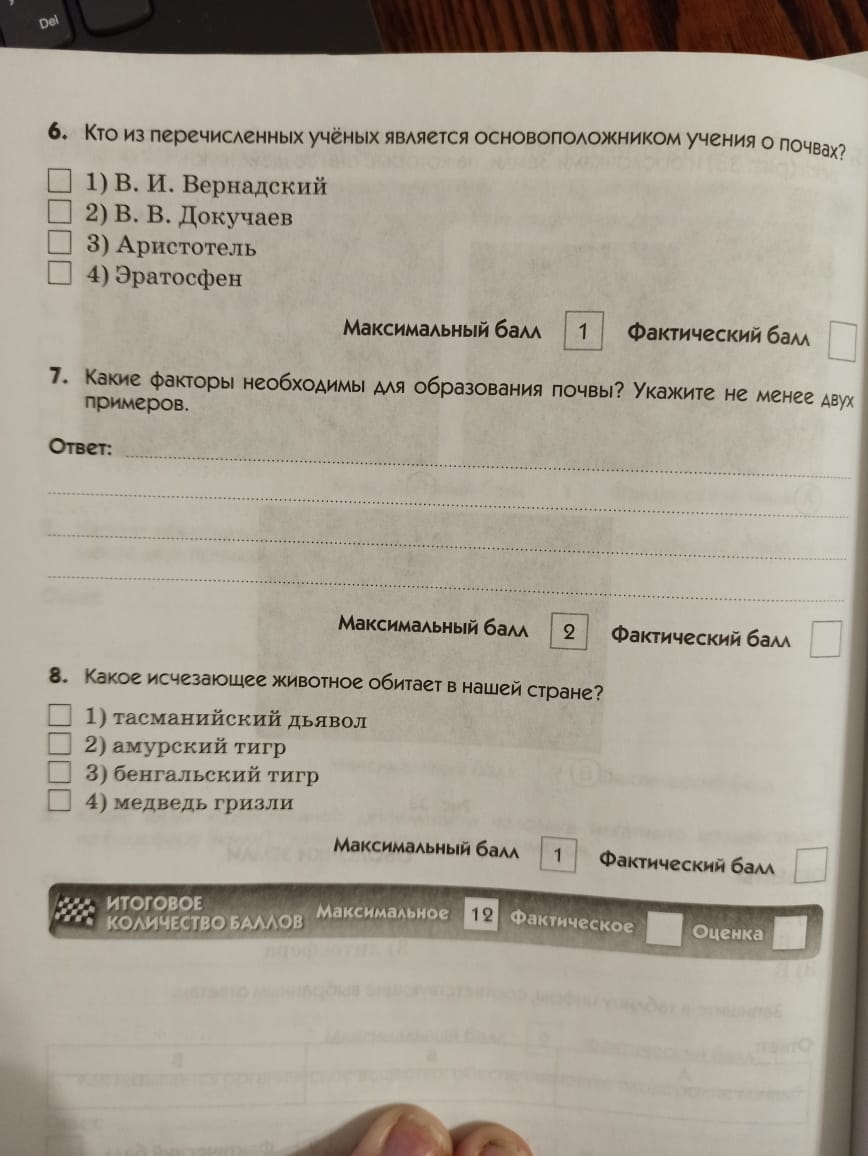 26.05.2020Прочитать параграф 27   https://youtu.be/G0loyHDOh_8 Письменно ответить на вопросы Какие меры принимают для охраны биосферы.Используя различные источники информации, составьте небольшой рассказ о каком-либо редком животном или растении Свердловской области.